§2525.  Drug impairment assessment1.  Submission to test required.  If a drug recognition expert has probable cause to believe that a person is under the influence of a specific category of drug, a combination of specific categories of drugs or a combination of alcohol and one or more specific categories of drugs, that person must submit to a blood or urine test selected by the drug recognition expert to confirm that person's category of drug use and determine the presence of the drug.[PL 2011, c. 335, §14 (AMD).]2.  Admissibility of evidence.  If a law enforcement officer certified as a drug recognition expert by the Maine Criminal Justice Academy conducts a drug impairment assessment, the officer's testimony about that assessment is admissible in court as evidence of operating under the influence of intoxicants.  Test results showing a confirmed positive drug or metabolite in the blood or urine are admissible as evidence of operating under the influence of intoxicants.  Failure to comply with any provision of this section does not, by itself, result in the exclusion of evidence of test results, unless the evidence is determined to be not sufficiently reliable.[PL 2011, c. 335, §14 (AMD).]3.  Payment for tests.  A person authorized to take specimens of blood at the direction of a law enforcement officer or to perform tests on specimens of blood or breath must be paid from the Highway Fund.[PL 1993, c. 683, Pt. A, §2 (NEW); PL 1993, c. 683, Pt. B, §5 (AFF).]4.  Repeal. [PL 1995, c. 145, §2 (RP).]SECTION HISTORYPL 1993, c. 683, §A2 (NEW). PL 1993, c. 683, §B5 (AFF). PL 1995, c. 145, §2 (AMD). PL 2011, c. 335, §14 (AMD). The State of Maine claims a copyright in its codified statutes. If you intend to republish this material, we require that you include the following disclaimer in your publication:All copyrights and other rights to statutory text are reserved by the State of Maine. The text included in this publication reflects changes made through the First Regular Session and the First Special Session of the131st Maine Legislature and is current through November 1, 2023
                    . The text is subject to change without notice. It is a version that has not been officially certified by the Secretary of State. Refer to the Maine Revised Statutes Annotated and supplements for certified text.
                The Office of the Revisor of Statutes also requests that you send us one copy of any statutory publication you may produce. Our goal is not to restrict publishing activity, but to keep track of who is publishing what, to identify any needless duplication and to preserve the State's copyright rights.PLEASE NOTE: The Revisor's Office cannot perform research for or provide legal advice or interpretation of Maine law to the public. If you need legal assistance, please contact a qualified attorney.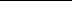 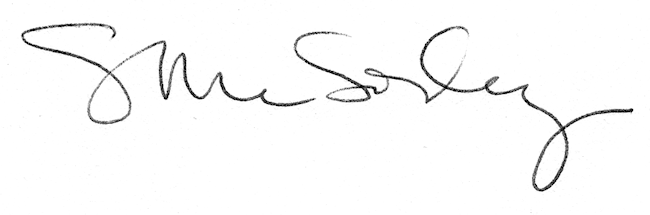 